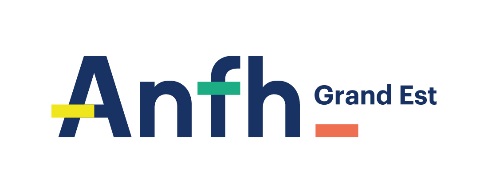 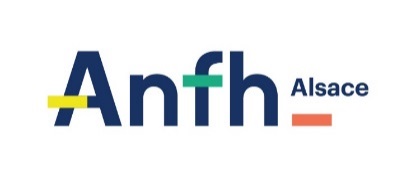 DEMANDE PRISE EN CHARGE CONTRAT APPRENTISSAGE A RETOURNER A VOTRE DELEGATION ANFHJoindre une copie du « contrat d’apprentissage » signé (Cerfa n° 10103-06) + une copie de la convention de formation signée avec le CFACode Etablissement : …………Nom Etablissement : …..........:................................................................................................................................................................Dossier suivi par :     ...............................................................................................................................................................................N° de téléphone : ………............................................................ Adresse mail : ………………………………………………………………..Identité de l’ApprentiNom  : ....................................................................... Prénom  : .....................................................................Grade : 6124 APPRENTI	   			  Date de naissance : ......./........./............Date de début du contrat :	….. / .….  /..….	  Date de fin du contrat : ….. / ….. / …….Description et modalités de la formation Intitulé du diplôme préparé : ………………………………………………………………………………………….    Niveau du diplôme : ……Nombre d’heures total de formation (théorie + pratique) :……………………………………………………………………………………………Date de début de la formation : ….. / .….  /..….                 Date de fin de la formation : ….. / ….. / …….Nom du CFA : .......................................................................................................N° de SIRET :…………………………………………………  N° de déclaration d’activité :…………………………………………………………Nom du contact CFA :……………………………………………… Adresse mail : …………………………………………………………………N° de téléphone : ………...................................................................Financement du dossier et répartition des coûtsL’établissement certifie l’exactitude des renseignements fournis et la conformité des documents joints. Signataire : ......................................................... Fait à : ........................................................ Le : ......................................Signature et cachet de l’établissement :Nature des fraisCoût totalDont cofinancement ANFH sollicitéCofinancement ANFH (50% dans la limite du plafond)Dont Plan de FormationDont Fonds PropresFrais pédagogiquesFrais de déplacementFrais de salaires de l’apprentiTOTAL